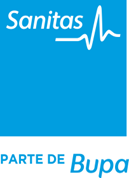 Enfermero/a DUESanitas Mayores Centro Residencial IlerdaCalle Vic 5-7 , 25005  Lleida  (España)Tipo de contrato: indefinido, jornada completa, incorporación inmediata, turno de mañana.Persona de contacto: Silvia Lanaspa Puyal ( ilerda.sup@sanitas.es)RequisitosEstudios mínimosDiplomado en EnfermeríaDescripciónEn Sanitas Mayores (centros residenciales de la tercera edad), sentimos pasión por nuestro trabajo, nos encanta trabajar con personas y ponemos lo mejor de nosotros mismos para garantizar un envejecimiento activo y feliz a nuestros mayores.Si te unes a nuestro equipo podrás:Cuidar y atender a los residentes: prestando atención a sus necesidades (sanitarias, alimentación, higiene, administración de medicamentos, etc)
Valorar a la persona cuando llega a nuestro centro y colaborar en la elaboración del Plan de Atención Individual con los demás profesionales del equipo.
Garantizar una adecuada atención sanitaria en curas, medicación, tratamientos. Preparar y administrar los medicamentos según prescripciones facultativas.
Mantener comunicación interna fluida entre los diferentes turnos de trabajo y compañeros e igualmente registrar la información necesaria para la continuidad asistencial.
Contacto y conversaciones con el personal médico para informar de posibles incidencias de salud de los residentes.
Gestionar y coordinar el trabajo asistencial que realizan los profesionales gerocultores que coincidan en los turnos.
Realizar pedidos de farmacia, analítica y radiología.